 Förtjänsttecken 2013	      Göran Eriksson      tilldelas 2013 års förtjänsttecken   av Stockholms läns BildningsförbundGöran har som ombudsman på ABF Stockholm framgångsrikt och engagerat arbetat med folkbildning på alla nivåer. Göran har med sin starka drivkraft och sitt stora engagemang arrangerat föreläsningar och debatter för stockholmarna i ämnen som globalisering, demokrati, kultur och människans villkor i vår värld. Göran brinner för folkbildningen och har utvecklat ABF-huset under de senaste 15 åren till ett ledande kultur- och bildnings-centrum. Tusentals är de stolar Göran burit i ABF-husets lokaler. Göran har med sina 33 år inom folkbildningen alltid förenat en konsekvent syn på folkbildningens roll med en insikt om det praktiska arbetets betydelse i sammanhanget.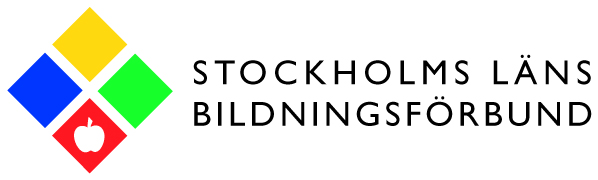 